БІЛОЦЕРКІВСЬКА МІСЬКА РАДА	КИЇВСЬКОЇ ОБЛАСТІ	Р І Ш Е Н Н Я
від 02 вересня 2021 року                                                             № 1294-16-VIIIПро надання поворотної фінансової допомоги комунальному підприємствуБілоцерківської міської ради «Світанок 2000»            Розглянувши подання міського голови, відповідно до статей 25, 60, 64 Закону України «Про місцеве самоврядування в Україні», з метою вжиття заходів, спрямованих на забезпечення сталого функціонування комунального підприємства Білоцерківської міської ради «Світанок 2000», на виконання рішення Білоцерківської міської ради № 774-32-VII від 25 травня 2017 року «Про затвердження Програми фінансової підтримки комунальних підприємств та здійснення внесків до статутних фондів (поповнення Статутного фонду) комунальних підприємств Білоцерківської міської ради на 2017 рік та прогноз на 2018-2021 рр.», міська рада вирішила:Надати дозвіл на отримання фінансової допомоги комунальному підприємству Білоцерківської міської ради «Світанок 2000» на поворотній основі в розмірі 150 000 грн. (сто п’ятдесят тисяч гривень), яка надається з метою забезпечення платоспроможності підприємства.Головним розпорядником бюджетних коштів по наданню фінансової допомоги на поворотній основі комунальному підприємству Білоцерківської міської ради «Світанок 2000» визнати департамент житлово-комунального господарства Білоцерківської міської ради (далі – Позикодавець).Управлінню фінансів Білоцерківської міської ради при перегляді місцевого бюджету на 2021 рік передбачити кошти для фінансової допомоги на поворотній основі в розмірі 150 000 грн. (сто п’ятдесят тисяч гривень), на виконання Програми фінансової підтримки комунальних підприємств та здійснення внесків до статутних фондів (поповнення Статутного фонду) комунальних підприємств Білоцерківської міської ради на 2017 рік та прогноз на 2018-2021 рр.4. Комунальному підприємству Білоцерківської міської ради «Світанок 2000» заключити двосторонні договори про надання фінансової допомоги на поворотній основі з Позикодавцем та повернути фінансову допомогу в термін до 31 грудня 2021 року на окремий рахунок Позикодавця, відкритий в Білоцерківському УДКСУ Київської області, відповідно до Графіка повернення грошових коштів фінансової допомоги, що є додатком до договору.5.  Контроль за виконанням даного рішення покласти на постійні комісії міської ради з питань житлової політики, комунального господарства, транспорту і зв’язку, природокористування, охорони довкілля та енергозбереження та з питань планування соціально-економічного розвитку, бюджету та фінансів.Міський голова                                                                                           Геннадій  ДИКИЙ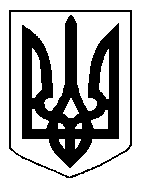 